Session 1- Talking it throughWhat has happened/why are we here today?……………………………………………………………………………………………………………………………………………………………………………………………………How did you feel at the time? Please circle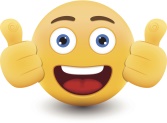 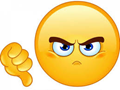 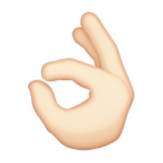 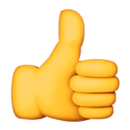   Good                    Rubbish                OK                 NormalWhat were you thinking? ……………………………………………………………………………………………………………………………………………………………………………………………………What feelings have you had since this happened? Please circle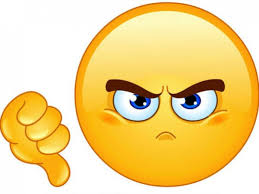 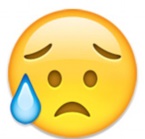 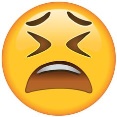 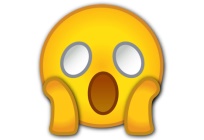 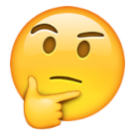       Angry            Sad              Hurt          Shocked        Confused WHY ? ………………………………………………………………………………………………….Since it happened has anything changed for you and your family?………………………………………………………………………………………………………………………………………………………………………………………………………………………………………………………………………………………………………What’s been the hardest thing for you?………………………………………………………………………………………………………………………………………………………………………………………………………………………………………………………………………………………………………What do you want to happen?………………………………………………………………………………………………………………………………………………………………………………………………………………………………………………………………………………………………………